В соответствии с законом Ивановской области от 26.11.2009 № 130-ОЗ «О муниципальных выборах», в целях соблюдения норм действующего законодательства при проведении предвыборной агитации посредством агитационных публичных мероприятий и соблюдении прав граждан, территориальная избирательная комиссия Верхнеландеховского района Р Е Ш И Л А:Назначить Афутина Дмитрия Ивановича, члена территориальной избирательной комиссии, уполномоченным территориальной избирательной комиссии по контролю за соблюдением норм законодательства при проведении агитационных публичных мероприятий и соблюдении прав граждан.Председатель территориальнойизбирательной комиссии 	                                           О.В.ЗемляникинаСекретарь территориальной избирательной комиссии 	  М.В.ШабановаТЕРРИТОРИАЛЬНАЯ ИЗБИРАТЕЛЬНАЯ КОМИССИЯВЕРХНЕЛАНДЕХОВСКОГО РАЙОНА 155210, Ивановская обл., п. Верхний Ландех, ул. Первомайская, д. 3телефон (49349)  2-10-89, факс (49349)  2-14-22ТЕРРИТОРИАЛЬНАЯ ИЗБИРАТЕЛЬНАЯ КОМИССИЯВЕРХНЕЛАНДЕХОВСКОГО РАЙОНА 155210, Ивановская обл., п. Верхний Ландех, ул. Первомайская, д. 3телефон (49349)  2-10-89, факс (49349)  2-14-22ТЕРРИТОРИАЛЬНАЯ ИЗБИРАТЕЛЬНАЯ КОМИССИЯВЕРХНЕЛАНДЕХОВСКОГО РАЙОНА 155210, Ивановская обл., п. Верхний Ландех, ул. Первомайская, д. 3телефон (49349)  2-10-89, факс (49349)  2-14-22ТЕРРИТОРИАЛЬНАЯ ИЗБИРАТЕЛЬНАЯ КОМИССИЯВЕРХНЕЛАНДЕХОВСКОГО РАЙОНА 155210, Ивановская обл., п. Верхний Ландех, ул. Первомайская, д. 3телефон (49349)  2-10-89, факс (49349)  2-14-22Р Е Ш Е Н И ЕР Е Ш Е Н И ЕР Е Ш Е Н И ЕР Е Ш Е Н И Еот    29.07.2020 г. от    29.07.2020 г.   №  52/172-5п.Верхний ЛандехОб уполномоченном члене территориальной избирательной комиссии по контролю за соблюдением норм законодательства при проведении агитационных публичных мероприятий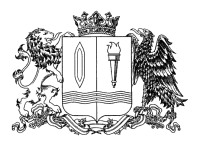 